Министерство культуры Красноярского краяКраевое государственное автономное учреждение культурыкультурно-социальный комплекс «Дворец Труда и Согласия»Центр по организации методической работы с инвалидами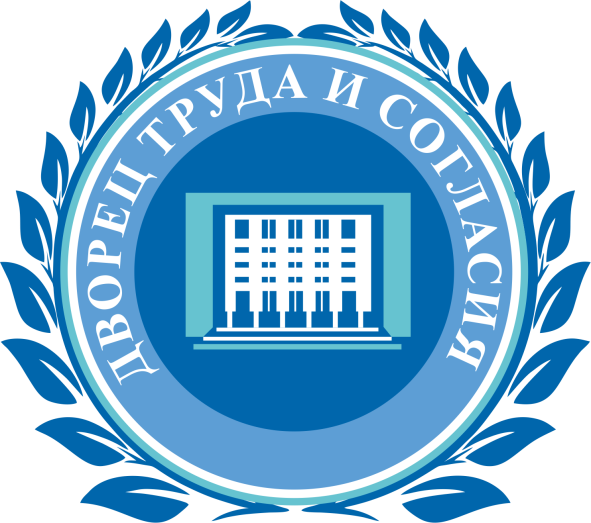 СОВРЕМЕННЫЕ ПОДХОДЫ И ИННОВАЦИОННЫЕ ТЕХНОЛОГИИ СОЦИОКУЛЬТУРНОЙ РЕАБИЛИТАЦИИ ИНВАЛИДОВ В КРАСНОЯРСКОМ КРАЕВыпуск № 2г. Красноярск2016 год                                       Баранова Татьяна Александровна                                       Заведующая Информсервисцентром                                       Центральной библиотеки имени Н.К.Крупской                                      РМБУК  «Шушенская библиотечная система»Библиотекотерапия в работе с инвалидами в библиотеках п. Шушенское   В нашем сознании книги – это, прежде всего, хранители знаний, передающие духовные традиции, культуру и искусство от поколения  поколению, соединяющие людей разных времен и народов посредством слова. Но книги обладают и еще одной уникальной способностью – врачевать людские души. Во все времена люди замечали положительное влияние книги на здоровье и настроение человека, особенно пораженного каким-либо тяжелым, подчас неизлечимым недугом.    Сама жизнь подсказала библиотекам необходимость осуществления новой функции – библиотерапевтической. Библиотерапией, в полном  понимании этого слова в наших библиотеках пока не занимаются, но работу с этой категорией наши библиотеки проводят постоянно.   И основное внимание уделяется работе с подрастающим поколением – детьми с ограниченными возможностями.   Дети требуют к себе постоянного внимания, а дети с ограниченными возможностями – особого. Круг их общения ограничен, но интересы разнообразны. В наших силах сделать их жизнь полноценной и яркой, помочь им адаптироваться в социуме, расширить рамки общения.   С этой целью разработана программа совместно с Управлением социальной защиты населения и Центром реабилитации «Книжный компас». Она рассчитана на 2013-2017 годы. С этими ребятами мы работаем целый год, мероприятия стараемся проводить по всем направлениям. Им интересно всё. Праздники: «Служит Родине солдат», «Загляните в мамины глаза». Уроки вежливости: «Веселый этикет». Экологические мероприятия: «Встречаем птичьи караваны» - эко-игра; «Ты – садовник, я – садовник, оба мы садовники» - цветочный микс; «Эко – царство – мудрое государство», «Вот она какая – осень золотая», «Объективный взгляд на ирбиса и его окружение». Экологическое воспитание влияет на формирование навыков грамотного поведения в природе, прививает любовь к окружающему миру.   Очень были довольны дети праздником «День Нептуна», который подготовили работники библиотеки летом. Нептун и русалки, черти проводили с детьми различные конкурсы, игры, а самым интересным, конечно же, было обливание водой из разнообразных брызгалок. Праздник проходил во дворе библиотеки, долго потом ребята вспоминали об этом и попросили на следующий год провести что-то подобное.   Литературно-игровые программы – «Добрейший затейник» - видео – путешествие по страницам рассказов Н. Носова к 105-летию со дня рождения, «Веселые ребята Виктора Драгунского» - литературная игра к 100-летию со дня рождения писателя. Литературные мероприятия всегда сопровождаются просмотром любимых мультфильмов.     В июне месяце ко Дню памяти и скорби по погибшим во время Великой Отечественной войны была проведена видео-презентация о подвигах детей в годы войны «Детство, опаленное войной». Ребята активно принимали участие в обсуждении увиденного и услышанного, было понятно, что они не остались равнодушными к тому, что происходило тогда – в те суровые годы.   Очень были довольны дети праздником осени «Осенних красок хоровод» и литературно-игровой программой «Волшебный мир под названием – сказка».На осеннем празднике ребята с удовольствием читали стихи об осени, отгадывали загадки, смотрели слайды с пейзажами известных художников про осень и создавали свои аппликации из  природных материалов. Проводились различные игры и эстафеты. Литературно-игровая программа состояла из беседы о сказках ( что такое сказка, какие бывают сказки, кто их сочиняет и т.д.), вопросов по сказкам на внимательность, отгадывание сказки по описанию главного героя, музыкальные викторины, видео викторины и различных подвижных игр.   Ко Дню Защитника Отечества и 8 марта проведены развлекательные программы, где дети и их родители получили возможность весело и непринужденно провести время, и лучше узнать друг друга.   Легендам и былям о цветах посвящен экологический час «Планета цветов», на фоне слайд-шоу и музыки ребятам рассказаны необычайно красивые истории о цветах. Была так же представлена книжная выставка, где ребята могли ознакомиться, а при желании, взять на дом, книги по данной теме.   Воспитанию любви к Родине, патриотизма – посвящена беседа «День народного единства» для детей 10 – 15 лет. Ребята узнали об истории праздника, получили историческую справку о событиях 1612 года, участвовали в слайд - викторине. Определенный интерес вызвал обзор представленной книжной выставки.   В сентябре, в рамках краевой акции «Помоги пойти учиться», в детской библиотеке «ДАНКО» прошла конкурсная программа «Штурманы книжных морей». Это был по-настоящему добрый праздник, в котором приняли участие дети, посещающие  Комплексный центр социального обслуживания населения. Это было не только общение с книгой и знаниями, но в первую очередь общение детей, которого порой им так не хватает. Ребят увлекли веселые игры и занятные викторины. Дети с удовольствием принимали участие в играх и конкурсах. Им нравятся игровые мероприятия, хотя не со всеми заданиями они могли справиться.   Традиционно проходит в Детской библиотеке «ДАНКО» Декада инвалидов.   Краеведческая игра «России милый уголок» с использованием мультимедийных средств, привлекла ребят простотой, и в тоже время, расширенными возможностями для размышлений.   Праздник здоровья «Мое здоровье – в моих руках» также прошел в игровой форме. Детям были предложены загадки о гигиене, о спорте, они приняли активное участие в подвижных играх и спортивных эстафетах. В заключении был проведен конкурс рисунков «Нет вредным привычкам!».   Через связь с книгой такие мероприятия удовлетворяют познавательные потребности детей-инвалидов, а еще учат общению, помогают адаптироваться среди сверстников, к тому же на мероприятиях присутствуют и здоровые дети.   Помощь библиотек в социальной интеграции людей с ограниченными возможностями здоровья заключается, прежде всего, в предоставлении им равных возможностей доступа к нашим услугам.   В рамках Ведомственной целевой программы «Доступная среда для инвалидов» нам были выделены средства на проведение работ по созданию условий доступности библиотеки для людей с ограниченными  возможностями. В настоящий момент вход в Центральную библиотеку оборудован пандусом, перестроен тамбур, есть информационная тактильная мнемосхема.   На протяжении нескольких лет в Шушенской Центральной библиотеке действует Пункт выдачи специализированной литературы для слабовидящих и незрячих. Это стало возможным благодаря сотрудничеству с Краевой специальной библиотекой – центром социокультурной реабилитации инвалидов по зрению.   Основными задачами работы пункта являются: предоставление в пользование специализированной литературы; оказание информационных услуг незрячим и слабовидящим, в том числе с использованием Интернета; организация мероприятий для данной категории читателей.   Пункт работает круглогодично. Литература подбирается с учетом интересов самих читателей – инвалидов по зрению. Новые книги поступают из краевого центра регулярно. О новых поступлениях инвалидов по зрению информируют по телефону.   На абонементе, где расположен пункт, оборудован уютный уголок ( кресла, столик). Любой желающий может воспользоваться специализированным оборудованием ( тифломагнитофоном и тифлофлешплеером) и в уютной обстановке послушать интересные книги.   Для людей, которые по состоянию здоровья не могут самостоятельно добраться до библиотеки, наши библиотекари предлагают дополнительные услуги: выполнение информационных справок в удаленном режиме и доставка литературы на дом – ведь ничто не заменит живого общения с хорошей книгой.   И в завершении еще раз хотелось подчеркнуть, что библиотеки для инвалидов – это поистине аптека для души. Книги помогают легче переносить болезни и страдания. Хорошие книги в прямом и переносном смысле – действительно идеальное «лекарство» от человеческих проблем без срока давности и противопоказаний.                                         Падерина Людмила Степановна –                                         социальный педагог РМБУ «Реабилитационный                                         Центр для детей-инвалидов, детей и подростков                                         с ограниченными возможностями здоровья»                                         пгт ШушенскоеТеатрализованная деятельность в работе с детьми с ограниченными возможностями.   Сохраняющаяся тенденция роста числа детей-инвалидов определяет особую значимость вопроса обеспечения успешной интеграции этих детей в общество. Одним из важнейших условий интеграции детей-инвалидов в общество является их своевременная реабилитация.   Большинство из детей-инвалидов получают образование в отрыве от своих сверстников и впоследствии имеют гораздо меньше шансов преуспеть в жизни. Многие обучаются на дому, что может повлечь за собой проблему коммуникации ребенка. Коммуникативная сфера ребенка с ограниченными возможностями здоровья требует особого внимания.   Общение – фактор, определяющий во многом успешное развитие, именно дефицит его, порождает отставание и отклонение в психологическом развитии. Как известно, игра – это самая важная деятельность ребенка. Дети более полно и непосредственно выражают себя в игре, которая является для них средством коммуникации. Поэтому включение в социально-педагогический (коррекционный) процесс и обеспечивает успешное развитие ребенка с проблемами.   Театр по своей природе близок к игре ребенка, поэтому представляется одним из наиболее результативных способов развития, познания окружающего мира, учит общению.   Театрализовано-игровая деятельность развивает творческий потенциал, внимание, эмоциональную память, чувства ритма, воображение, фантазию, чувство гармонии в себе и окружающем мире, учит взаимодействовать друг с другом, способствует творческому развитию – по утверждению К.С.Станиславского. Все это является необходимым как здоровым детям, так и детям с особым развитием.   Таким образом, мы видим, что степень развития коммуникативных способностей зависит от раскрытия творческого потенциала в театрализовано-игровой деятельности и от степени взаимодействия детей в творческом процессе. Включение игры в социально-педагогическую деятельность обеспечивает успешную социальную адаптацию ребенка, развивает его коммуникативные и творческие способности.   Таким образом, использование театрализовано-игровой деятельности в педагогическом реабилитационном процессе в настоящее время является актуальным. Так как в силу своих возможностей эта деятельность позволяет оптимально освоить мир социальных связей и отношений.   Известно, что каждая отрасль знаний имеет свои функции. Театр и игра как один из видов искусств не исключение.   В самом начале этого пункта хотелось бы разобраться в понятии самоопределение. Это центральный механизм становления личностной зрелости, составляющий в осознанном выборе человеком своего места в системе социальных отношений. Появление потребности в самоопределении свидетельствует о достижении личностью довольно высокого уровня развития, для которого характерно стремление занять собственную, достаточно независимую позицию в структуре эмоциональных, информационных, профессиональных и прочих связей с другими людьми.   Самоопределение может быть рассмотрено как процесс освоения человеком различных социальных ролей, некоторые из них он успешно осваивает, исполнение других оказывается для него затруднительными.   В нашем случае под самоопределением понимается способность ребенка войти в микросоциум с помощью театрально-игровой деятельности.   Как уже говорилось ранее – игра занимает важное место в жизни ребенка. Система обучения театральной игре детей с отклонениями в развитии строится на признании того, что она является самым действенным средством коррекции психофизического развития детей с ограниченными возможностями.    Теперь рассмотрим, что такое микросоциум.   Микросоциум – это ближайшее окружение человека ( семья, друзья, школа, соседи). Процессу вхождения в микросоциум способствует социализация и адаптация ( как результат социализации).   Театральная игра – это деятельность, которая специально организуется взрослыми для обеспечения усвоения ребенком накопленного социального опыта данного общества. И, таким образом, взрослый в социальном взаимодействии выступает как носитель культуры общества и самой игровой культуры. Таким образом, именно в такой игре ребенок первоначально обретает опыт для жизни в обществе и развивает все те физические и духовные силы и способности, которые ему необходимы. И поэтому театральная игра рассматривается как важнейшее средство адаптации и социализации, как одна из наиболее оптимальных для социального развития ребенка форм организации его деятельности и, следовательно, как средство вхождения его в микросоциум.   Дадим определение коммуникативным способностям – это индивидуальные способности человека, раскрывающие возможность контакта, общения и обмена информацией при практическом взаимодействии с другими членами общества.   Коммуникативные способности у каждого индивидуальны. Особенно они отличаются у детей с ограниченными возможностями. Как правило, такие дети с трудом идут на контакт, общение и взаимодействуют они с очень, очень близкими людьми. А виноваты в этом часто бывают родители. Они редко выводят ребенка за пределы своей квартиры, школы, где обучается ребенок. Им бывает некогда с ним играть, а игра играет большую роль в развитии ребенка.   Итак, театральная игра в развитии и воспитании детей играет важнейшую роль. В ней можно выверить симпатию и антипатию детей. Игры раскрывают их органические, творческие, интеллектуальные и физические способности. Они делают любое детское мероприятие интересным, придают ему эмоциональную окраску.   У детей с отклонениями в развитии наблюдаются нарушения в развитии психических процессов, отклонения в умственном развитии и нарушения в эмоционально-волевой сфере.   Вся коррекционно-развивающая работа с такими детьми должна осуществляться посредством игр. Игровая форма занятий позволяет создать в процессе взаимодействия с детьми комфортную эмоциональную атмосферу. В процессе игры нужно способствовать установлению непринужденных, дружеских отношений. А каждого участника игры следует принимать таким, какой он есть.   Театрализовано-игровая деятельность занимает особое место среди видов художественной деятельности. Синтетический характер театрального искусства: взаимосвязь художественного слова, музыки, декоративно-художественного оформления, до известной степени переносится в детскую театрализовано-игровую деятельность.   Исследователи, изучающие театрализовано-игровую деятельность нормально развивающихся дошкольников и детей с проблемами в развитии, указывают на важность её как для развития познавательной деятельности и эмоциональной сферы, так и для развития творчества.   Театрализовано-игровая деятельность – это обобщенное понятие, включающее в себя разные виды театрализованных игр, организуемые совместно с взрослыми или самостоятельно детьми.   Кроме того, в работе над образом ребенок учится понимать мотивы действий человека, причинно-следственные взаимосвязи поступков и событий, умению понимать другого человека, увидеть мир его глазами, более тонко чувствовать чужое эмоциональное состояние, чужие беды и радости, умению сопереживать. Занятия в театральной студии развивают внимание, эмоциональную память, чувство ритма, творческое воображение, фантазию ребенка, чувство гармонии в себе и окружающем мире, у4чат владению своим эмоциональным состоянием, речью, голосом, физическим телом. Все, что развивает театрализовано-игровая деятельность и есть творческий  потенциал. И когда у ребенка он более или менее развит, тогда ребенку легче идти на контакт, взаимодействовать с другими людьми.   Таким образом, мы видим, что степень развития коммуникативных способностей зависит от раскрытия творческого потенциала в театрально-игровой деятельности. Ещё важно отметить, что кроме творческого потенциала, развитие коммуникативных способностей зависит от степени взаимодействия детей в творческом процессе.   Создание спектакля с детьми – очень увлекательное и полезное занятие. Совместная творческая деятельность вовлекает в процесс постановки даже недостаточно активных детей, помогает им преодолеть застенчивость и зажатость.   Таким образом, в процессе какой-либо совместной деятельности, особенно творческой, ребенок будет больше взаимодействовать с другими людьми, общаться, делиться впечатлениями, а отсюда следует, что и коммуникативные способности будут развиваться.   Участвуя в театрализованных постановках, музыкальных спектаклях и играх-драматизациях, наши «особые» дети быстрее адаптируются в среде, положительные изменения проявляются у них как в личностном, так и психологическом развитии. Способность к вступлению во взаимодействие с другими детьми и взрослыми у этих детей значительно выше и формируется гораздо быстрее, чем у детей, которые не участвовали в театрализованной деятельности.   Работая над этой темой, я поставила перед собой несколько задач. Все они тесно переплетены между собой, дополняют друг друга и, выполняя одну невозможно не ставить перед собой другие.   1. Первая и самая главная задача – это социальная адаптация детей с ограниченными возможностями здоровья.   Все годы работы мы стремились научить детей самому необходимому для выживания в обществе, поскольку неизвестно как в дальнейшем сложится судьба каждого из них. Для выполнения этой задачи мы использовали различные театральные игры с использованием разных видов театра ( пальчиковый, настольный, би-ба-бо); обучающие игры: «Помоги маме», «Уборка в доме», «Сварим борщ и компот» и т.п.      2. Развитие эмоциональной сферы детей.Игра на музыкальных инструментах. Каждому ребенку в зависимости от двигательных нарушений подбирается свой инструмент.Исполнение песен с использованием игрушек ( кукол, мягких игрушек).Танцы под яркую, эмоциональную музыку разного характера ( минорную и мажорную).3. Повышение уровня самооценки у детей.   Очень важно сформировать у детей уверенность в себе, в свои силы, свои возможности и способности. Выступая на праздниках, принимая посильное участие в музыкальных постановках и театрализованных играх перед зрителями, дети  учатся преодолевать тревожность, робость и страх.   Коллективная театрализованная деятельность и разработанные сценарии, учитывающие индивидуальные особенности каждого ребенка, предоставляют детям равные возможности для участия в инсценировках и праздниках. При таком подходе даже самые робкие дети учатся справляться с волнением и страхом.   4. Реализация творческих возможностей каждого ребенка   В любой театральной постановке, не зависимо от выраженности диагноза ( двигательных способностей детей, уровня умственного  развития), каждый ребенок исполняет доступную для него роль. И, если в самом начале нашей работы,  педагоги выступали в разных ролях, также как и дети, то в последующем. Мы свели наше участие к минимуму. Теперь оно выглядит как чуткое, мало заметное руководство, незначительная помощь детям, поддержка в затруднительных ситуациях.   5. Формирование умения вступать в диалогические взаимодействия с детьми и взрослыми.   Участие в театрализованное деятельности, применение элементов театрализованное игры на занятиях положительно влияет на речевое развитие детей. Оно способствует обогащению словарного запаса, формированию грамматического стоя речи, формированию монолога и самое главное – диалога. Таким образом, можно подчеркнуть, что в театрализованное игре формирование диалогической, эмоционально насыщенной печи происходит легче, чем на обыкновенных занятиях.   Дети приобретают опыт разного рода во взаимоотношениях между героями сказки или инсценировки. Ребята учатся согласовывать свои действия с действиями своего партнера: слушать не перебивая; говорить, обращаясь к партнеру; уважительно относится друг к другу. Это очень важно, т.к. является основой для дальнейшего общения со здоровыми сверстниками, педагогами и взрослыми.   Нельзя не отметить еще и такой момент. Принимая участие в разных постановках, дети устанавливают и визуальные, т.е. зрительный контакт не только с взрослыми, но и другими детьми. Следя взглядом за одним из детей или взрослым, ребенок может исполнить практически самостоятельно достаточно сложный танец или повторить какие-либо движения в игре, песне с движениями.   6. Развитие компенсаторных возможностей у детей.   В своей работе мы стремимся использовать любые способности и возможности детей. Самостоятельно не передвигающиеся дети читают стихи, поют песни, исполняют в танцах доступные им движения. Дети с тяжелым недоразвитием речи танцуют в группе парами или индивидуально. Дети с глубокими умственными нарушениями исполняют танцы совместно с взрослыми, договаривают слова в конце строчки в стихотворениях.   Таким образом, все дети принимают активное участие в играх, песнях, танцах и инсценировках. Благодаря этому у детей стимулируется развитие сохранных возможностей. Не говорящие дети учатся общаться с другими детьми и взрослыми с помощью мимики, жестов. Дети с выраженными двигательными нарушениями – петь, двигать ручками, ножками или головой в такт музыке. Пассивные дети преодолевали свои страхи, возбудимые, испытывая эмоции своих героев, становились более спокойными и уравновешенными.   Можно сделать вывод, что через театрализованную деятельность происходит всестороннее развитие ребенка, значительно облегчается его социализация и адаптация к условиям жизни в обществе.                                                 Масюлис Татьяна Ивановна -                                                 педагог дополнительного образования                                                 КГБОУ «Минусинская общеобразовательная                                                 школа-интернат»Фестиваль, как метод социокультурной творческой реабилитации инвалидов по слуху.                                                     «Все виды искусств                                  служат величайшему из искусств-                                                         искусству жить на земле»                                             Бертольд Брехт         Непременным условием социальной реабилитации является культурная самоактулизация личности, её активная работа над своим социальным совершенствованием. Какими бы благоприятными ни были условия социальной реабилитации, её результаты во многом зависят от активности самой личности. Одной из задач, как школы, так и Всероссийского общества глухих в сфере социокультурной реабилитации инвалидов по слуху, является сохранение и развитие творческого потенциала и разнообразия культурной жизни глухих. Я считаю, что фестивали – это один из способов реализации данной задачи.      Давайте разберемся, что такое фестивали? Фестиваль – это широкая общественная праздничная встреча, сопровождающаяся смотром достижений каких-либо искусств, который несет успех. Успех – насущная потребность творческих натур, несмотря на состояние здоровья. На сегодняшний день существует немало фестивалей. Они давно завоевали всеобщую любовь и стали истинно народными, массовыми. По моему личному опыту замечу, что мощным инструментом изменения отношения общества к инвалидам в целом и к самобытной культуре глухих, в частности, являются те фестивали, которые доступны не только обычным людям, но и людям с ограниченными возможностями здоровья.       Именно на таких фестивалях демонстрируются реальные результаты обучения и воспитания, эффективного сопровождения ребенка всеми педагогами школы и инклюзивного взаимодействия, так как многие организаторы и жюри фестивалей не рассуждают о каких-либо ограничениях, они просто показывают всем, что в танце, песне, на сцене, в жизни все равны. Ведь иногда, чтобы сделать людей счастливее, достаточно просто обратить на них внимание или поддержать в том, что они делают так талантливо и увлеченно.   На протяжении 15 лет с творческой студией неслышащих детей «Ритм и Мы», бессменным руководителем которой я являюсь, мы участвуем в различных фестивалях. Систематичность выступлений и повышение профессионального уровня воспитанников студии позволяет говорить о фестивале, как о методе социокультурной творческой реабилитации инвалидов по слуху. Нам очень интересны те из них, которые дают возможность поучаствовать в различных номинациях. Ведь нашему коллективу присуща многожанровость: исполнение жестовых песен, чтение художественного слова, театрализация номеров, фольклор, танцевальное шоу. Каждая номинация раскрывает и развивает в ребенке уверенность в себе, в том, что он делает, это правильно. Например, художественное слово или декламация.     Вы спросите: - Но как же он будет читать, ведь глухой не умеет говорить?  Поверьте, умеет. Да, его устная речь имеет особенности, но чем больше и чаще неслышащий ребенок будет участвовать в фестивалях, иметь возможность реализации своих речевых навыков наравне со слышащими, тем богаче будет становиться его словарь, выразительнее и понятнее речь. Тем успешнее в дальнейшем его жизнь в обществе  нормально слышащих и говорящих.       А номинация хореография? Тоже многие удивляются, как вы танцуете, вы же музыку не слышите? Да, восприятие музыки глухими детьми своеобразно: они воспринимают звуки как вибрацию, чувствуют также темповые различия, паузы, которые помогают ощущать форму произведения, отдельные его элементы. Постепенно, при целенаправленной работе  детям становиться доступна красота музыкальных произведений, что в свою очередь благоприятно влияет на развитие их личностной и эмоциональной сферы. Они не только начинают лучше воспринимать и понимать эмоции других людей, у них повышается внимание к средствам, с помощью которых могут быть выражены собственные эмоции, к использованию мимики, выразительных движений в жестовой речи, ритмики устной речи. Главное не быть глухим душой.       В этом году мы участвовали в самом крупном для нас фестивале по хореографии – Всесибирском фестивале хореографического искусства имени М.С.Годенко. Помимо Диплома I степени и специального приза от знаменитого коллектива – ансамбля «Танца Сибири», ребята получили заряд позитива, эмоционального всплеска, восторга от того, что их принимали на сцене наравне со знаменитыми коллективами г Красноярска.       Участие в мероприятиях такого рода влияет не только на реабилитацию социальную, но и профориентационную деятельность инвалидов по слуху в целом. Например, у нас в студии на протяжении 11 лет успешно занималась Елизавета Жидкова (глухая девочка). По окончании школы она выбрала профессию творческую - обучается на педагога дополнительного образования.         Но самое главное, что многие выпускники школы и студии поступают в неспециализированные учебные заведения и продолжают обучение среди слышащих сверстников. И независимо от того, где они учатся или работают, являются активными участниками творческой жизни коллектива. Это один из показателей успешной социализации инвалидов по слуху. Девиз нашей школы « Ограниченные возможности, неограниченные способности» - подтверждено практиков.